History of Belle Vue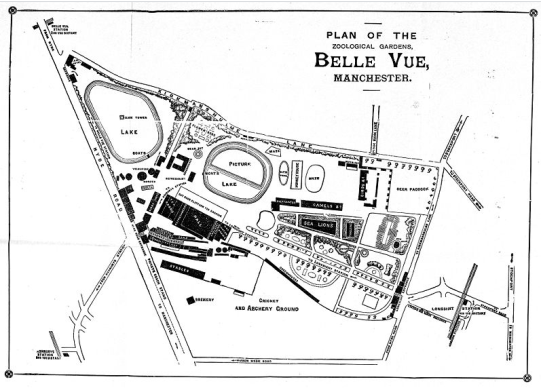 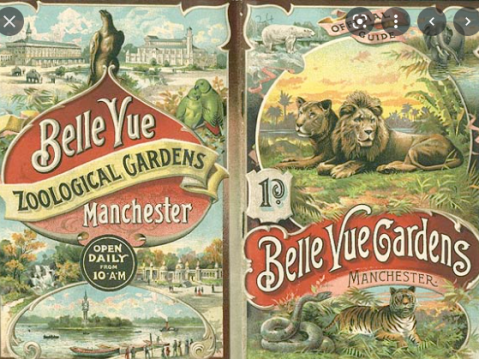 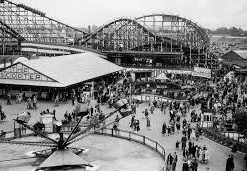 Key words:Prejudice -an opinion that is formed without knowing or considering all the factsSignificant – having meaning or being meaningful Local history – the history of the place near where I live	Discrimination -when a person is treated differently (not in a good way) because of some aspect of their identity.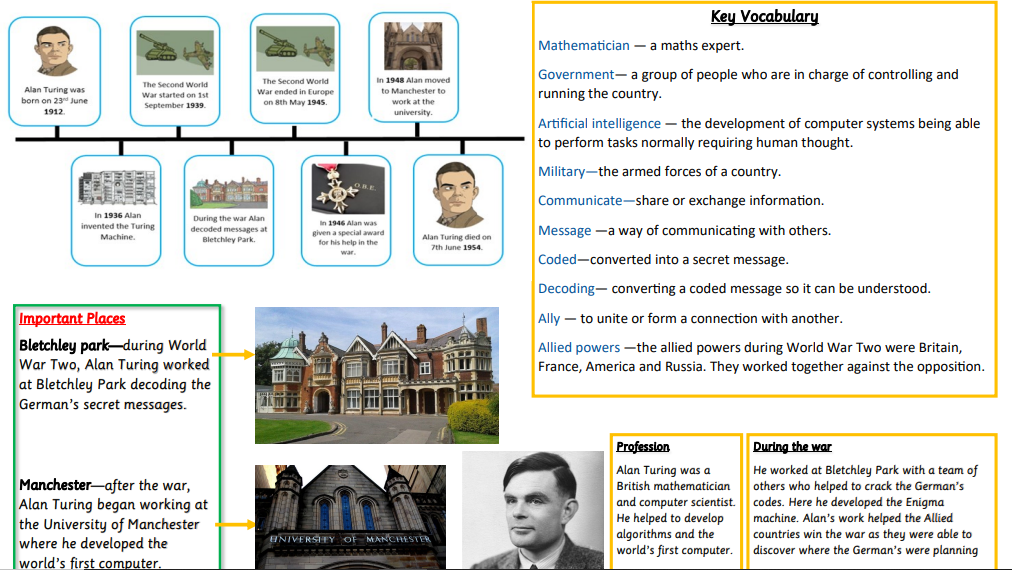 1834The lease on the property is taken over by William Crisp who advertises it as "Belle Vue Tea Gardens".1843Jennison extended the existing gardens by opening up another 13 acres. This included the Small Lake, a Natural History Museum, and an entrance at the Longsight end of the property.1855A train station was opened close to the Hyde Road entrance. It was later named Ashbury's Station. 1876The Belle Vue Railway Station was opened and the Lake Hotel and the Lake Entrance were built.The original Elephant House was relaced by a new building and the Lion House was extended. 1910The Kings Hall was built and a roller skating area was constructed in the ballroom block.1929The speedway started in 1929 but the team didn't adopt the name "Aces" until a later date.1942The Hallé Orchestra started a 30 year association with Belle Vue during which regular concerts were given at the park. 1954Stock Car racing was introduced at the speedway stadium. 1955The Children's Zoo opened.1977Belle Vue Zoo closed. 1979The Amusement Park was sold to Mr. Wadbrooke, who ran it at weekends in the season. 1981The final Christmas Circus ran at the Kings Hall from December 26, 1981 to January 30, 1982.